John B. Dey Elementary School Parent Teacher Association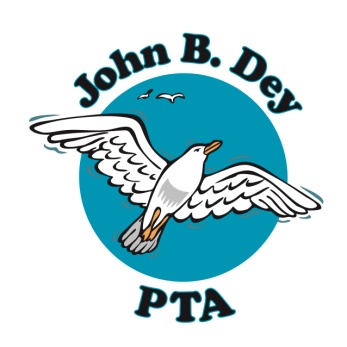 1900 N. Great Neck Road  Virginia Beach, VA 23454www.jbdpta.comMinutes for Tuesday, January 7, 2020 Exec Board MeetingTime of Meeting: 9:30amMeeting to be held at: JBD Conference Room	1.	Call to Order: _9:30am	2.	In Attendance:  Lauren Kirkpatrick, Jeannie Gray, Lisa Flanagan, Susan Wilson,  Ashley 			Cizerle, Marlene Patterson, Carolyn McCallister, Beth Bianchi, Erin Collins, Christa 			Markert, Lindsey Ballard	3.	Approval of December Meeting Minutes		Motion:  Ashley Cizerle		Second:  Lisa Flanagan		The motion passed and the minutes will be filed with our records	4.	Officer Reports		a)	President: Lauren Kirkpatrick		-Volunteers of the Month-Ashley Cizerle and Mackenzie Coddington		-A special Seagull Shout out to Ashley Cizerle, Lisa Flanagan, and Meagan Thrift for an 			amazing Clean the Bay Day and for securing 20 park Disney Hopper passes for the Bingo 		Silent Auction.		-Please remember to check the storage unit (Potters Self Storage unit 775) before buying 			items for events.  We are paid up through February, and hope to move the PTA items to a 		space at JBD as soon as possible, but we are unsure of that date as of now.  Small items 			can be kept in the PTA room (outside of the cafeteria).  		-Please also check out the bulletin board for announcements, minutes, and volunteers of 			the month, and pick up a name tag if you are volunteering for a PTA event.		-If you need help advertising an event, please send Lauren a write up for Facebook, 			Website, and/or Seagull Focus (by Wed)		b)	Treasurer:  Jenny Sessoms (presented by Lisa Flanagan)		Starting balance___$28,100.38___  		Ending balance ___$41, 864.97__		c)	VP Programs: Jeannie Gray		-New registration cut off dates for the next session:  Spanish, Tennis and Spring Art will 			close January 25.  Winter Art and Ocean Life start this week;  Enrollment for these 			programs went smoother than the first time.		d)	VP Membership: Erin Collins- Currently we have 460 members		e)	Secretary:  Susan Wilson		Please sign in on the attendance sheet. 	4.	 Principals’ Report: Mrs. Markert		-The Building is making progress, but there is no set date to complete the building at this 			time.  However, there is a meeting next week to discuss updates.  The cafeteria				TVs are on the list for installment by VBCPS;  there is only 1 scissor lift operator in the 			city, and it is taking longer than expected but will hopefully be completed soon.5. 	Committee Reports:	a)After School Programs: Jeannie Gray- See VP programs report	b)Assemblies: Susan Hardesty-The following assemblies have been scheduled for the 			year.  Swan Lake: March 26.  In Feb, Kim Norman (local author) will come 				for grades K-2, and Steven Smith (Author out of Richmond) will come for grades 3-5.	c)Beautification: Ashley Cizerle	-Holiday decorations are put away in the storage unit.  			Had to replace a flag and purchased an assortment of flags, a suggestion was made to 			purchase evergreens that would not need to be replaced for flower pots, had planned on 			using flowers from her yard for the spring.  May consult master gardeners in the area to 			volunteer at JBD for upkeep of the grounds.								d)Bingo: Ashley Cizerle, Lisa Flanagan, Meagan Thrift-APRIL 24!!!  In the process of 			distributing fliers for silent auction items.  If you know a business owner who would like 			to make a donation, please contact one of the Bingo chairs.  Disney tickets are in!	e)Destination Imagination: Jenny Sessoms-Just completed a boot camp at Corporate 			Landing MS and all is going well.	f)E-directory: Ann Lee-No Report		g)Field Day:  Annie Myers, Lindsey Ballard-MAY 8 (rain date MAY 15) Approved to 			use GNMS field during school hours for the event.  Plan to meet with PE teachers to get 			help with schedules, etc.  Will use PTA volunteer site to get volunteers.  Will send home 			letter to parents about sun screen, wearing appropriate clothing/shoes, and sack lunches 			for picnics during the day.  A t-shirt option was discussed, but undecided on this yet.  			Have decided on 15 stations and plan to create posters and instruction sheets for teachers 			and volunteers.		h)Lost and Found: Alison Hron-Principals would like to see a monthly last call and 			donation to charity.  Photos and Facebook postings seemed to help.		i)Military Liaison: Jamie Oyelowo-Looking forward to the Month of the Military Child 			in April		j)Moving On: Erin Collins, Susan Wilson, Teri Miller-Mr. Jumper is the contact person 			and we will reach out to him directly as it gets closer		k)Room Liaison: Keleigh Chepy-No Report		l)Savings For Seagulls:  Lisa Flanagan, Katie Oakley-Very easy way to get free money, 			but very few families are enrolled in the Kroger and Harris Teeter programs.  Will send 			out reminders through the room parents, and put info in the Fri Focus, etc.  Mrs. Markert			offered to create a QR Code to distribute to make enrollment even easier.		m)Scholarship:  Emilie Templeton and Allison Kimnach-Will be presented on May 5 at 			the chorus concert, and they are very pleased to have money in the budget for the 			Kenny Davis Scholarship again this year.  		n)Seagull Circle: Melissa Foglia, Melissa McCormack-The banner is in and we have 			requested to have it hung in the cafeteria		o)Spirit Wear:  Lauren Kirkpatrick, Ashley Knox- Onie Tonie socks are ready for sale, 			and all proceeds will go to the artist's charity program at CHKD.		p)Staff Appreciation: Teri Miller-distributed hot chocolate and peppermint spoons for 			teacher appreciation in Dec, and will distribute chocolate covered roses for 				Valentine's Day.  If you'd like to help, please contact Teri Miller.		q)Valentine's Skating Party: Natasha Russell, Becca Schuster-FEB 13… tickets will be 			offered for sale a week prior to the event, and the PTA will cover a portion of each ticket 			sold.  Please contact the committee chairs if you would like to help with this event.  		r)VIE: Ann Lee-No Report		s)Website: Ann Lee-No Report6.		Looking Ahead:		a) No Baby Shark Tank in January-considering alternative dates for the next general PTA 		meeting 		b)We have decided to donate the leftover Gull Gift Shop Items (253 hairs ties, books, 			puzzles, notepads, flashlights, pencil cases, manicure sets, etc) to JBD teachers for their 			treasure boxes.  Mrs. Markert asked for any ear buds to be donated to Mrs. Chick to 			distribute.  		c)Need help with Boosterthon planning, t-shirts, decoration.  Please contact Lauren 			ASAP if you are interested.  		d)Please consider signing up for Kroger and Harris Teeter Rewards (QR code coming 			soon) OR…		Kroger: go to www.kroger.com/account/enroll/communityrewardsnow/ and search John 			B Dey and click "enroll"		Harris Teeter: go to www.harristeeter.com/together-in-education and search John B Dey 		(#5338) and "Add School".  You may also give the school number to the cashier to have 			your purchase linked.7. 		New Business: None8. 		 Adjourn meeting____10:11amSubmitted by Susan Wilson, JBD PTA SecretaryApproved by: ____________________________________  Lauren Kirkpatrick, JBD PTA PresidentDate: _____________________________